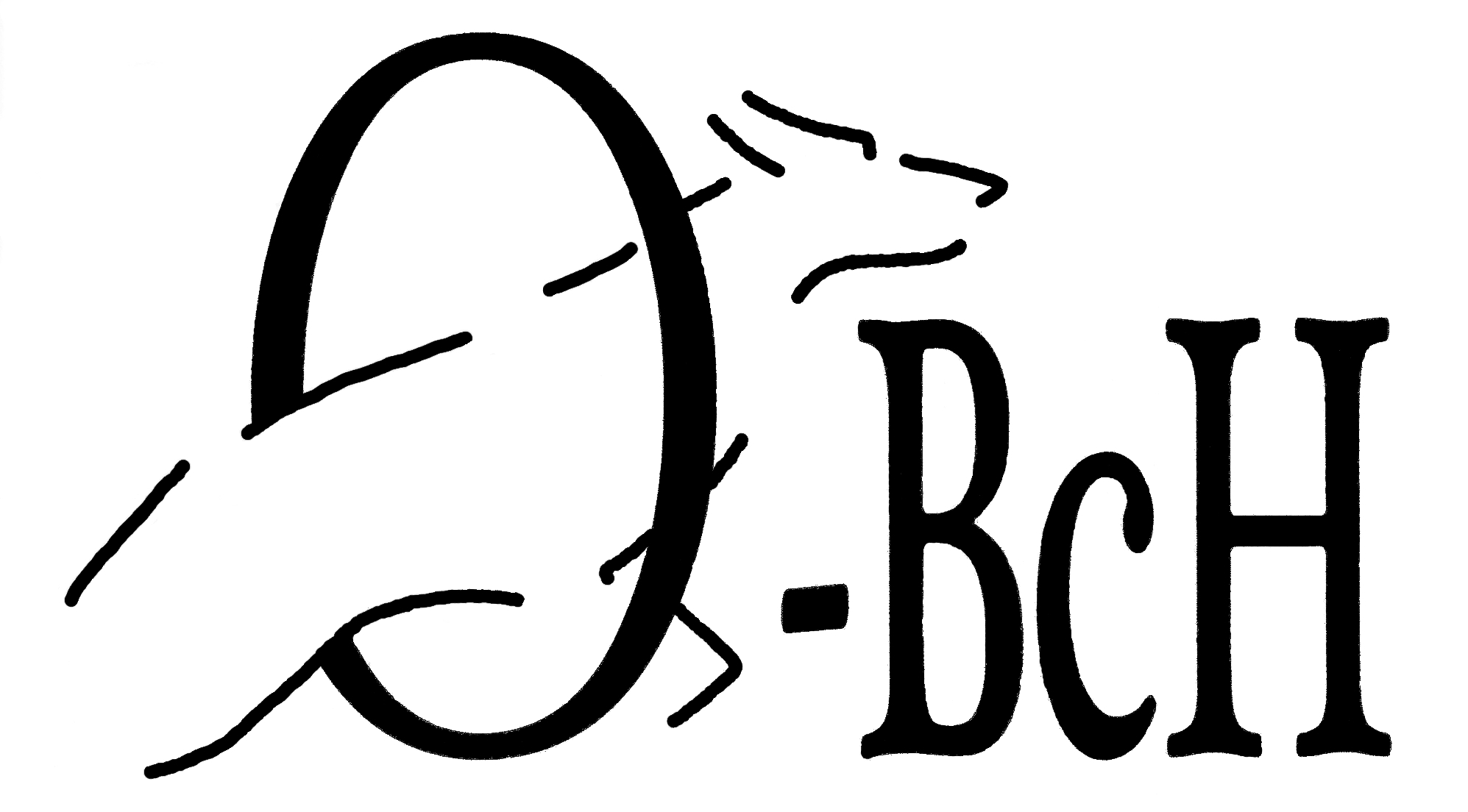 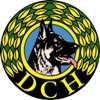 ØBCH INVITERER TIL KREDS AGILITYSTÆVNEHvornår:				Lørdag d. 10. september 2016Tilmeldingsfrist:			Lørdag d. 3. september 2016Hvor:				ØBcH’s træningsarealer 						Steppingvej 21a, 6580 VamdrupDeltagere:	Stævnet er åbent for hunde med BLÅ eller RØD startbog.  Tilmelding:	Tilmelding via DcH’s online tilmeldelsessystem Eftertilmelding:	klaus.seiding@gmail.com    mobil:30134324Pris:	Første start: 90,00 kr. 	Efterfølgende starter: 30,00 kr.	Eftertilmelding: +50,00 kr. 	Betaling på stævnedagen: +50,00 kr.	Betaling:	5881 - 3494 612 266  Nordea-Vamdrup	Husk at skrive medlemsnummer.Betalingsfrist:	03.09.2016 Hvilke klasser tilbydes:			AG1-2-3+senior; AGÅ				SP1-2-3+senior, SPÅStarttidspunkt:			Velkomst kl. 8.00. Banegennemgang kl. 8.15.                            				Løbsstart kl. 8.30	Yderligere information:   			klaus.seiding@gmail.com 	 Mobil: 30134324				Ingo@find-us.dk 	 Mobil: 21332021 Dommere:	Kommer på senere Stævneledere:			Klaus Seiding Hansen	Mobil: 30134324				Ingo Borchert		Mobil: 21332021_________________________________________________________________________________________Katalog kan hentes på http://www.dch-obch.dk/ ca. 1 uge før stævnet.Vi gør opmærksom på DcH’s nye regler om, at tilmelding til stævner er bindende.  Hunde, som kun har rød startbog, starter i de klasser, som de normalt starter i ved DKK stævner. De kan ikke opnå oprykninger (hos DKK eller DcH) eller udtagelse til DcH's DM, men deltager ellers i stævnet på lige fod med alle andre.VEL MØDT MED MASSER AF GÅPÅMOD OG MED HÅBET OM ET GODT STÆVNE! 